WASHINGTON  STATE  FEDERATION  OF  GARDEN CLUBS2022  SYMPOSIUM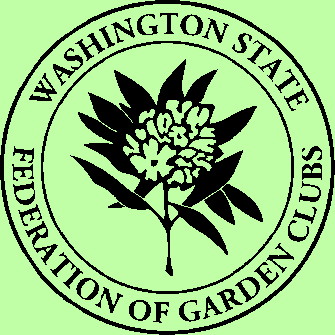 Tuesday, May   31Wednesday, June 1Hosted by Black Hills and Hill and DaleDistricts of Garden ClubsLocation:   Dryer Masonic Center 306 134th St S,   Tacoma, WA   SYMPOSIUM  SCHEDULETuesday,  May 318:00---8:30 am	Registration8:30---9:30	….Allied topic- “Make it or Break it”9:30---10:00	Break10:00---11:00	Design Lecture11:00–11:15  ………………..………Break.   11:15–12:15 ……………….Design Lecture12:15—1:00	Lunch1:00—2:45	Practice Point Scoring2:45—3:00	Break3:00—5:00…..	Point Scoring Exam (judges only)Wednesday, June 18:00---8:30 am…………….Registration8:30—9:30……….Allied topic-Creative Horticulture Staging”9:30---10:00……..…..…….……...Break10:00---11:00……..Horticulture Lecture11:00—11:15 ……………………..Break11:15—12:15 ……Horticulture Lecture12:15—1:00 .……..……………….Lunch  1:00—2:45………Practice Point Scoring2:45—3:00…………………………Break3:00—5:00	Point Scoring Exam (judges only)INSTRUCTORSHorticulture Jan Griffin, Plant City, Florida   “Conifers and Flowering Trees/Dogwoods”Design:Shirley Tetreault, Albuquerque, New Mexico	“Multi-Rhythmic and Angular Designs”Allied Topics:	Jan Griffin	“Creative Horticulture Staging”	Shirley Tetreault	“Make it or Break it” (mechanics)INFORMATION FOR JUDGES AND REGISTRANTSThis symposium is planned for flower show judges, garden club members, and anyone interested in gardening and floral design.If taking this symposium for credit, the State Chairman of Credentials must receive your appropriate judging level form by FRIDAY, APRIL 29, 2022. Accredited judges send NGC Form 13, life judges send form 15L, and Master judges send form 15M (see address below)  If you do not have the appropriate form, go to: National Garden Clubs.org,  Forms LibraryState Symposium ChairGail Gibbard 1223 Alexander StCentralia, WA 98531503-515-5155ggibbard55@gmail.comWashington State Credentials ChairmanSherry Matthews2005 Fifth Avenue SWPuyallup, WA 98371-5633253--845--2555Accomodations nearby:Hampton Inn and Suites, 1515 S Meridian, Puyallup. 253-770-8880Fairfield Inn, 202 15th Ave SW, Puyallup  253-770-3100Quality Inn, 8810 S Hosmer St., Tacoma  253-507-5055Holiday Inn Tacoma Mall, 8402 S Hosmer St., Tacoma  253-548-1212plus many more at all price points.Registration form for WSFGC Symposium	May 30,  June 1, 2022Mail This Page.   	Name		(last name}	(first name)Address	City	State	Zip	Phone  	Email	Mail registration and check to:	Two-day symposium	$75 		Dorothy Bertram	One day only--Tuesday 	$45	_________	10441 46th Ave SE	One day only--Wednesday 	$45	______	Olympia, WA 98513-9202	Exam (point scoring for credit)	$5	______	bertramjh@msn.com	Audit for credit (no exam)	$5	______		Late fee after Thurs. May 5 	$20		Lunches included.Food allergy? ___________________________Make check payable to:  WSFGC Symposium	Total Enclosed	